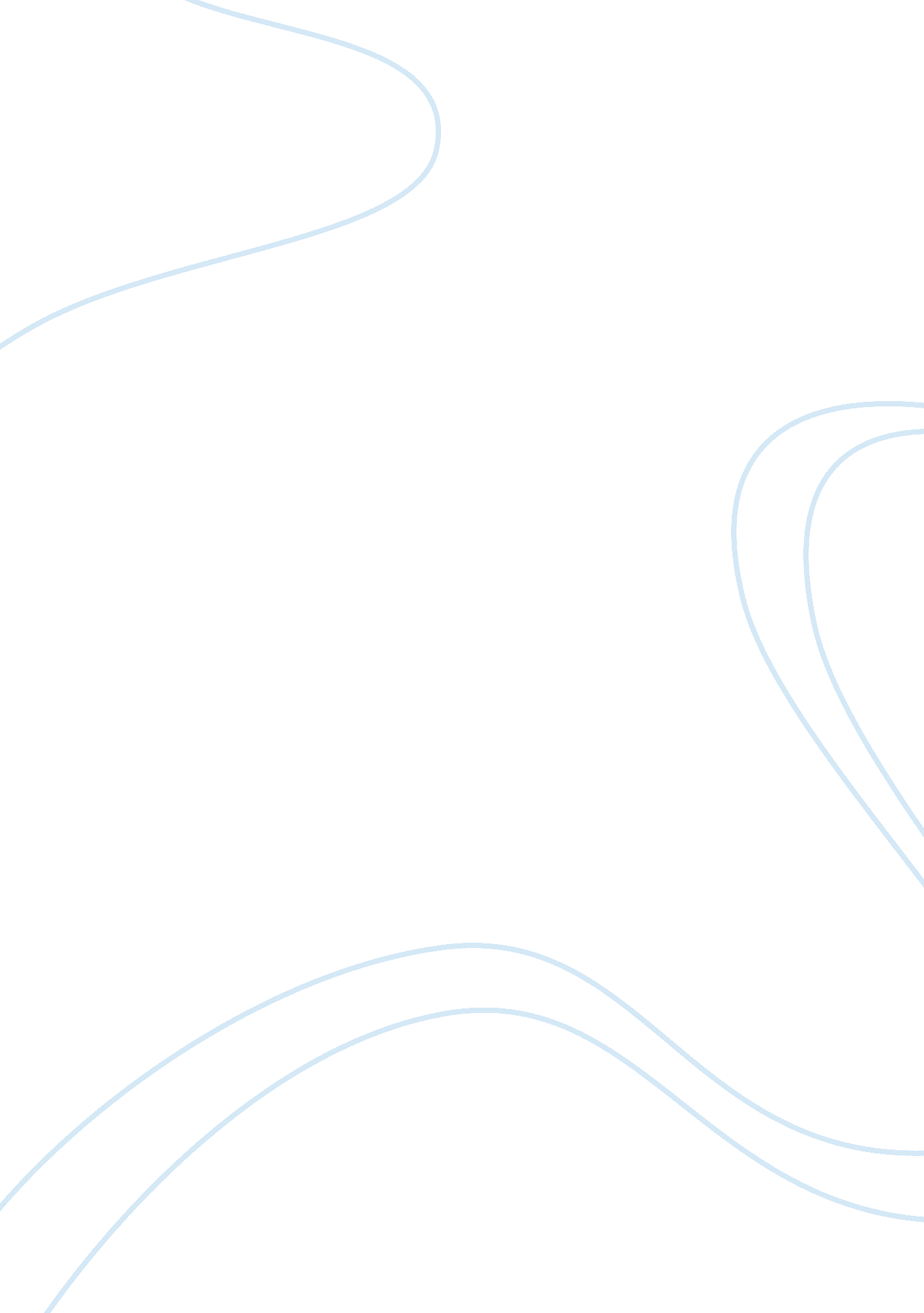 Financial performance analysis of shahjalal islami bankBusiness, Management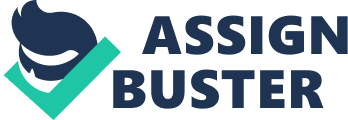 Prepared For: Kazi Md. Tarique 
Assistant Professor 
Department of Business Studies Southeast University 
Banani, Dhaka- 1212 Prepared By: Md. Al-Amin Khan 
Program: BBA 
Batch: 22nd 
ID: 2009110000009 
Major: Finance 
Date of Submission: May 11, LETTER OF TRANSMITTAL 
Date: 11. 05. 2013 
To 
Kazi Md. Tarique 
Assistant Professor 
Department of Business Studies 
Southeast University 
Banani, Dhaka- 1212 
Subject: Submission ofInternshipReport. Dear Sir 
It’s my pleasure to submit you my internship report on “ Financial Performance Analysis of Shahjalal Islami Bank Limited.” I have completed my internship program in Shahjalal Islami Bank Ltd 03 February to 03 April 2013 as a part of my study. I appreciate that this approach really contributes in giving my course learning a lasting shape in me. I have put my best effort in completing the report with all the information that I have collected during my stay in Shahjalal Islami Bank Limited. I have great hope that the report will meet your expectation and aid you in getting a clearer idea about the 
subject. Please do call me for any clarification regarding the report, if required. Sincerely, Md. Al-Amin Khan 
ID: 2009110000009 
Major: Finance 
Batch: 22nd 
Program: BBA 
Southeast University, Dhaka-1212 
Student Declaration I am Md. al-Amin Khan hereby declare that the presented report of internship titled “ Financial Performance Analysis of Shahjalal Islami Bank Limited” is uniquely prepared by me after completion of three months work in Shahjalal Islami Bank Limited. My original work is submitted to Southeast University, and no part of the report has been submitted for any other degree or fellowship, & the work has not been published in any journal or magazine. ……………………. 
Md. Al-Amin Khan 
ID: 2009110000009 
Batch: 22nd (Finance) 
Bachelor of Business Administration 
Southeast University Supervisor Declaration This is to certify that the title of internship report is “ financial Performance Analysis of Shahjalal Islami Bank” This report is submitted in partial fulfillment of requirement for the degree of BBA program of Southeast University. He is Md. Al-Amin Khan ID: 2009110000009 was my under supervision & guidance. He tried to nourish this report by giving precious information. No part of this report has been submitted for the part of other degree, diploma or fellowship & the work has not been published in any journal or magazine. …………………………… 
Kazi Md. Tarique 
Assistant Professor 
Department of Business Studies 
Southeast University 
Banana, Dhaka- 1212 ACKNOWLEDGEMENT At first I want to express my gratitude to Almighty Allah for giving me the strength, ability and opportunity to complete the report within the schedule time successfully. My sincere gratitude goes to my honorable internship supervisor andteacherKazi Md. Tarique Department of Business Studies of Southeast University the report would not have been possible and such endeavor really deserves compliment. Thanks to him for giving me the opportunity as well as lot of advices to prepare this report which I think will enhance my skill and help the practical application of my knowledge in future. I received cordial cooperation from the officers and members of staffs of Shahjalal Islami Bank, Mohakhali branch, Dhaka and the teachers and staffs of southeast University. I want to express my cordial gratitude to them for their cooperation without which it would not have been possible to complete the report. I am really thankful to Dr. Sayem Ahmed, PhD, Manager of Mohakhali branch for giving me the excellent opportunity to do my practical coordination in this Department. Organizational profile shahjalal Islami Bank Limited (SJIBL) commenced its commercial operation in accordance with principle of Islamic Shariah on the 10th May 2001 under the Bank Companies Act, 1991. During last eleven years SJIBL has diversified its service coverage by opening new branches at different strategically important locations across the country offering various service products both investment & deposit. Islamic Banking, in essence, is not only INTEREST-FREE banking business, it carries deal wise business product thereby generating real income and thus boosting GDP of the economy. Board of Directors enjoys high credential in the business arena of the country, Management Team is strong and supportive equipped with excellent professional knowledge underleadershipof a veteran Banker Mr. Md. Abdur Rahman Sarker. Alhaj Anwer Hossain Khan 
Chairman Alhaj Md. Harun Miah 
Vice Chairman 
Alhaj Khondoker Shakib Ahmed 
Vice Chairman Alhaj Sajjatuz Jumma 
Director 
Alhaj Mohammed Faruque 
Director 
Alhaj Tofazzal Hossain 
Director Alhaj Md. Sanaullah Shahid 
Director 
Alhaj Md. Farooq 
Director 
Alhaj Mohammed Hasan 
Director Alhaj Md. Abdul Barek 
Director 
Alhaj Mohammed Solaiman 
Director 
Alhaj Syed Nurul Arefeen 
Director Alhaj Abdul Halim 
Director 
Alhaj Mohiuddin Ahmed 
Director 
Alhaj Akkas Uddin Mollah 
Director Alhaj Md. Towhidur Rahman 
Director 
Alhaj A. K. Azad 
Director 
Alhaj Mohammed Younus 
Director Alhaj Nazmul Islam Nuru 
Independent Director 
Mr. Mosharraf Hossain 
Independent Director 
Alhaj Md. Masud 
Alternate Director Alhaj Rukun Uddin Khan 
Alternate Director 
Alhaj Md. Abdul Mannan 
Sponsor Director 
Md. Abdur Rahman Sarker 
Managing Director Md. Emran Hossain 
Company Secretary Provisional Rate of Profit 
Sl. 
Deposit Product 
Provisional Rate 
01. 
Mudaraba Savings Deposit 
4. 00% 
02. 
Mudaraba Special Notice Deposit Average balance less than 1 crore 
5. 00% Average balance 1 crore to less than 25 crore 
7. 00% Average balance 25 crore to less than 50 crore 
8. 00% Average balance 50 crore to less than 100 crore 
8. 50% Average balance 100 crore and above 
9. 00% 
03. 
Mudaraba Term Deposit i) 1 Month & 2 Months 
10. 00% - 12. 00% Up to Tk. 25 Lac 
10. 00% Above Tk. 25 Lac to Tk. 50 Lac 
11. 00% Above Tk. 50 Lac to Tk. 1 Crore 
11. 50% Above Tk. 1 Crore 
12. 00% ii) 3 Months, 6 Months & 1 Year 
12. 00% - 12. 50% Up to Tk. 25 Lac 
12. 00% Above Tk. 25 Lac to Tk. 50 Lac 
12. 25% Above Tk. 50 Lac to Tk. 1 Crore 
12. 50% Above Tk. 1 Crore 
12. 50% 
04. 
Mudaraba Scheme Deposits a) Monthly Income Scheme: 1 year 
13. 33% 
(Tk. 1, 111/-per month per lac) 
Tk. 1000/-net of tax 2-3 Years 
12. 66% 
(Tk. 1, 055/-per month per lac) 
Tk. 950/-net of tax b) Multiple Benefit Scheme: i) Double Benefit 
12. 12% 
(Will be doubled in 5 years & 9 months) ii) Triple Benefit 
11. 62% 
(Will be tripled in 9. 5 years) c) Millionaire Scheme: i) 5 Years 
(Tk 12, 050/ Per Month) 
12. 23% ii) 10 Years 
(Tk. 4, 300/ Per Month) 
12. 02% iii) 12 Years 
(Tk. 3, 280/ Per Month) 
11. 25% iv) 15 Years 
(Tk. 2, 120/ Per Month) 
11. 30% v) 20 Years 
(Tk. 1, 080/ Per Month) 
11. 45% d) Monthly Deposit Scheme:* i) 3 Years 
12. 30% ii) 5 Years 
12. 23% iii) 8 Years 
12. 07% iv) 10 Years 
12. 05% e) Hajj Scheme:** Up to 10 Years 
12. 05%-12. 50% 
*Monthly Deposit Scheme: Monthly installment and provisional amount payable at maturity (amount in Taka) Period 
Installment 500 
1, 000 
2, 000 
5, 000 
10, 000 
25, 000 
50, 000 
3 Years 
21, 850 
43, 700 
87, 400 
2, 18, 500 
4, 37, 000 
10, 92, 500 
21, 85, 000 
5 Years 
41, 500 
83, 000 
1, 66, 000 
4, 15, 000 
8, 30, 000 
20, 75, 000 
41, 50, 000 
8 Years 
81, 000 
1, 62, 000 
3, 24, 000 
8, 10, 000 
16, 20, 000 
40, 50, 000 
81, 00, 000 
10 Years 
1, 16, 500 
2, 33, 000 
4, 66, 000 
11, 65, 000 
23, 30, 000 
58, 25, 000 
1, 16, 50, 000 
**Mudaraba Hajj Scheme Deposit: Monthly installment and provisional amount payable at maturity (amount in Taka) Year 
Account opened in 2012 Monthly Installment 
Expected Amount payable at Maturity to meet-up Hajj Expenses Monthly Rate 1 
24, 000 
3, 08, 250 
12. 50% 2 
12, 000 
3, 28, 450 
12. 45% 3 
7, 800 
3, 41, 550 
12. 40% 4 
5, 750 
3, 58, 250 
12. 35% 5 
4, 500 
3, 74, 250 
12. 30% 6 
3, 650 
3, 89, 250 
12. 25% 7 
3, 000 
3, 99, 100 
12. 20% 8 
2, 500 
4, 06, 600 
12. 15% 9 
2, 100 
4, 11, 250 
12. 10% 10 
1, 800 
4, 19, 450 
12. 05% Last Update Date 2012: November 06, Our Vision 
To be the unique modern Islami Bank in Bangladesh and to make significant contribution to the national economy and enhance customers' trust ; wealth, quality investment, employees' value and rapid growth in shareholders' equity. 